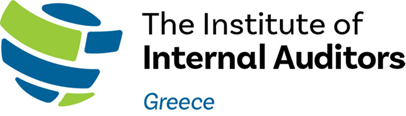 ΠΟΛΙΤΙΚΗ ΣΥΝΘΕΣΗΣ ΚΑΙ ΛΕΙΤΟΥΡΓΙΑΣ ΕΠΙΤΡΟΠΩΝ ΤΟΥ ΙΝΣΤΙΤΟΥΤΟΥΑΠΟΣΤΟΛΗΟι Επιτροπές υποστηρίζουν το όραμα και τους στρατηγικούς στόχους του ΙΙΑ, συνεισφέρουν στην προώθηση και ανάπτυξη του επαγγέλματος του εσωτερικού ελεγκτή και στη δημιουργία και ενδυνάμωση δικτύων συνεργασίας και επικοινωνίας τόσο μεταξύ των ελεγκτών όσο και με άλλους φορείς και εταιρίες στο δημόσιο και ιδιωτικό τομέα με απώτερο σκοπό την ενίσχυση του ρόλου του εσωτερικού ελεγκτή σε ότι αφορά τη συμβολή του στην επιτυχία του Οργανισμού και της εταιρίας του.  ΣΤΟΧΟΙΠροώθηση της σημασίας  του εσωτερικού ελέγχου για τη χρηστή εταιρική διακυβέρνηση, τη διαχείριση κινδύνων και ελεγκτικών μηχανισμών και κατ’ επέκταση για το Σύστημα Εσωτερικού Ελέγχου σε κάθε είδους οργανισμό.Προώθηση των διεθνών  των Αρχών και των Προτύπων του Εσωτερικού Ελέγχου του ΙΙΑΠροώθηση της διεθνούς Πιστοποίησης CIA και CRMA του ΙΙΑ καθώς και πολλών άλλων certificatesΠροώθηση των δράσεων του Ινστιτούτου όπως των σεμιναρίων του, των QAs κλπΕνίσχυση της επαγγελματικής εξειδικευμένης γνώσης των εσωτερικών ελεγκτών σε θέματα  Fraud, νέων τεχνολογιών, ανάλυσης ευρύτερων κινδύνων όπως γεωπολιτικών, στρατηγικών, κανονιστικής συμμόρφωσης, σχετιζόμενων με θέματα ESG/sustainability reporting) κλπΣυμβολή στην δημιουργία/τροποποίηση νόμων και κανονισμών σε συνεργασία με τα αρμόδια κατά περίπτωση ΥπουργείαΔημιουργία δικτύων επικοινωνίας μεταξύ ελεγκτών και ανταλλαγής τεχνογνωσίας.Ανάπτυξη σχέσεων επικοινωνίας με Φορείς, Ρυθμιστές, Ενώσεις, Παν/μια, Αρχές κλπ.Υποβοήθηση του έργου των εσωτερικών ελεγκτών με την έκδοση οδηγιών και βέλτιστων πρακτικών. Παροχή βοήθειας και πληροφοριών προς τα μέλη σχετικά με την εξέλιξη του επαγγέλματος.Διοργάνωση δράσεων ευαισθητοποίησης του ευρύτερου κοινού σχετικά με τον εσωτερικό έλεγχο.Διεύρυνση της βάσης μελών του Ινστιτούτου.ΣΥΝΘΕΣΗΟι Επιτροπές απαρτίζονται από μέλη του Ινστιτούτου ή υποστηρικτές του έργου του ένα εκ των οποίων εκτελεί χρέη Προέδρου της Επιτροπής. Τα μέλη των Επιτροπών επιλέγονται είτε μετά από προσωπική πρόσκληση από το Δ.Σ. του Ινστιτούτου είτε/και κατόπιν ανοικτής πρόσκλησης προς όλα τα μέλη του Ινστιτούτου, η οποία αναρτάται στον ιστότοπό του. Απαραίτητη  προϋπόθεση για να γίνει κάποιο μέλος των Επιτροπών είναι να διαθέτει αξιόλογη επαγγελματική εμπειρία στο συγκεκριμένο αντικείμενο, που πραγματεύεται η Επιτροπή και να μην έχει υποπέσει σε πειθαρχικό παράπτωμα. Δεν επιτρέπεται να υπάρχουν στη  ίδια Επιτροπή δύο ή περισσότερα μέλη  από την ίδια εταιρεία/οργανισμό. Για κάθε μέλος ορίζεται και αντικαταστάτης του, ο οποίος μπορεί να το αντικαταστήσει για μέχρι τρεις συνεδριάσεις τον χρόνο. Ο Πρόεδρος της Επιτροπής ορίζεται από το Δ.Σ. του Ινστιτούτου με βάση τα επαγγελματικά προσόντα και την εμπειρία του. Η σύνθεση των Επιτροπών επισκοπείται μία φορά ετησίως από τους Προέδρους τους σε συνεργασία με το Δ.Σ. του Ινστιτούτου. Σε ορισμένες Συνεδριάσεις είναι δυνατόν να καλούνται ειδικοί ως επισκέπτες. ΛΕΙΤΟΥΡΓΙΑΚάθε Επιτροπή διαθέτει charter, το οποίο συντάσσεται με ευθύνη του Προέδρου της και  αφού εγκριθεί από τα μέλη της, αποστέλλεται προς τελική έγκριση προς το Δ.Σ. του Ινστιτούτου.Οι Επιτροπές συνεδριάζουν τουλάχιστον κάθε τρίμηνο ή και νωρίτερα, αν απαιτηθεί, κατόπιν πρόσκλησης των Προέδρων τους, διαδικτυακά ή δια ζώσης στην έδρα του Ινστιτούτου. Η agenda των συναντήσεων καθώς και η ημερομηνία και ο τόπος των Συνεδριάσεων αποστέλλονται από τον Πρόεδρο προς τα μέλη της Επιτροπής τουλάχιστον μία εβδομάδα πριν τη Συνεδρίαση. Η Λειτουργία των Επιτροπών υποστηρίζεται από τον Γενικό Δ/ντή του Ινστιτούτου, ο οποίος θα πρέπει να ενημερώνεται από τον Πρόεδρο ή/και τα μέλη των Επιτροπών για όλες τις δράσεις, εξωτερικές επικοινωνίες, συναντήσεις και λοιπές σημαντικές ενέργειες, που πρόκειται να πραγματοποιηθούν. Διοικητικά υποστηρίζονται από τη γραμματεία του Ινστιτούτου. Για την ύπαρξη απαρτίας απαιτείται το 50% των μελών της Επιτροπής ενώ για τη λήψη απόφασης απαιτείται να είναι παρόν τουλάχιστον τα 75% των μελών της Επιτροπής.ΣΧΕΣΕΙΣ ΑΝΑΦΟΡΑΣ ΜΕ ΤΟ Δ.Σ. ΤΟΥ ΙΝΣΤΙΤΟΥΤΟΥΤο Δ.Σ. εποπτεύει άμεσα και εγκρίνει το έργο των Επιτροπών. Δύναται να ορίσει ένα μέλος του υπεύθυνο για κάθε Επιτροπή. Συγκεκριμένα, το Δ.Σ. του Ινστιτούτου:Τοποθετεί τον Πρόεδρο κάθε Επιτροπής.Εγκρίνει τη σύνθεσή της.Εγκρίνει το charter της.Εγκρίνει τις προτάσεις-εισηγήσεις των Επιτροπών.Εγκρίνει τις δράσεις τους.Ενημερώνεται με τα Πρακτικά και με περιοδικές αναφορές του Προέδρου κάθε Επιτροπής για τις δραστηριότητές της.Εγκρίνει κάθε επικοινωνία των Επιτροπών με εξωτερικούς φορείς.Οι Επιτροπές και τα μέλη τους δε δύναται να οργανώσουν εκδηλώσεις και δραστηριότητες ή να προβούν σε οποιουδήποτε είδους εξωτερική επικοινωνία με φορείς, Αρχές, Μ.Μ.Ε., άλλα Ινστιτούτα ή Ιδρύματα κλπ. χωρίς την προηγούμενη έγκριση του Δ.Σ. του Ινστιτούτου.